     JÍDELNÍČEK                                          Týden od 29.11.-3.12. 2021                                                           AlergenyPondělí:              Přesnídávka                Topinka, zelenina, voda, mléko                                                                      1,3,7	Oběd                           Cibulová polévka s bramborem, čaj, voda s pomerančem, ovoce (O)			          Koprová omáčka, vařené vejce, houskový knedlík                                        1,3,7	Svačinka                     Rohlík, rama, plátkový sýr, zelenina, čaj, voda                                              1,3,7                                    Úterý: 	Přesnídávka                Chléb, vajíčková pěna s mrkví, čaj, džus, zelenina                                        1,3,7	Oběd                           Brokolicová polévka, čaj, voda s citrónem                                                  V. nudličky na kmínu, bramborová kaše, orestovaná zelenina                      1,3,7            Svačinka                      Tmavý rohlík, zeleninový talíř, mléko, voda, čaj                                            1,3,7Středa:	Přesnídávka	         Chléb, kuřecí pomazánka, zelenina, čaj, voda                                                 1,3,7             Oběd                           Hrstková polévka, voda s citrónem, voda                                                 Rajská omáčka, masové kuličky, těstoviny                                                    1,3,7	Svačina		          Přesnídávka, piškoty, čaj, mléko                                                                     1,3,7 Čtvrtek: Přesnídávka	         Pudink s ovocem, ½ rohlíku, čaj, voda                                                            1,3,7                                                                                                                                                                                                                                             Oběd	                     Kmínová polévka s vejcem, čaj, džus                                               Krůtí maso na mrkvi, bulgur                                                                            1,3,7,9            Svačina                       Raženka, rama, dětská šunka, zelenina, čaj, voda s citrónem                         1,3,7Pátek:                              MIKULÁŠ	Přesnídávka               Chléb, celerová pomazánka se sýrem, zelenina, čaj, voda                               1,3,7,9             Oběd		         Hrachová polévka, voda, čaj                                                Kuřecí kousky na kari, dušená rýže                                                                 1,3,7	Svačina		         Kefírové mléko, rohlík, voda, čaj, ovoce                                                         1,3,7               Pitný režim zajištěn po celou dobu provozuOvoce nebo zelenina je podávána k jídlu každý den.Čísla u pokrmů označují druh alergenu. Seznam alergenu je vyvěšen vedle jídelníčku.	(O) – ovoce jen pro dospělé                                                                  DOBROU CHUŤ!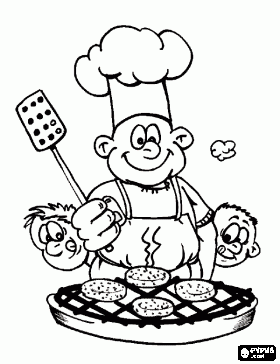   Jana Juráňová		                                                                                                                Hana Tkadlecová:                  (provozní)										   (kuchařka)